Year 2- History – Neil Armstrong POS: The lives of significant individuals in the past who have contributed to national and international achievements   Prior content: Changes within living memory- Y1FactsVocabularyFacts about Neil Armstrong   Born 5th August 1930Lived in Ohio, in the USAHe was an Astronaut and a military pilot He got his pilot’s license when he was 17At 17, Neil went to University to study aeronautical engineering – the science used in the designing and buildings of aircrafts He was the first human to  land on the moonHe died 25th August 2012Explorer- A person who explores a new areaAstronaut- A person who is trained to travel in a spacecraft Astronomy-  the study of stars, planets and spaceNASA- National Aeronautics and Space AdministrationMission- An important assignment given to a person or group of people. Regolith- materials such as dust, soil and broken rock covered in solid rock.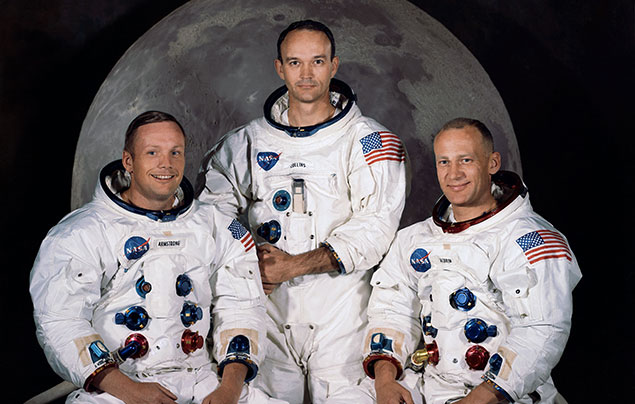 The Apollo 11 crew members  Neil Armstrong, Michael Collins and Edwin E. “Buzz” AldrinApollo 11 mission The mission was to ‘perform a manned lunar landing and return’. The Saturn V Rocket was the name of their space rocketNeil walked 60metres on the surface of the moon They collected dust materials to bring back to earthExplorer- A person who explores a new areaAstronaut- A person who is trained to travel in a spacecraft Astronomy-  the study of stars, planets and spaceNASA- National Aeronautics and Space AdministrationMission- An important assignment given to a person or group of people. Regolith- materials such as dust, soil and broken rock covered in solid rock.The Apollo 11 crew members  Neil Armstrong, Michael Collins and Edwin E. “Buzz” AldrinImpact on Britain The understanding of the moonThe lunar surface is solid The moon is covered in regolithThe moon has a dust, mantle and core like the earthSpace travel More lunar landings were completed after this achievement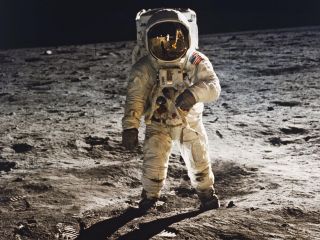 Moon Landing ‘That’s one small step for man and a giant leap for mankind’ 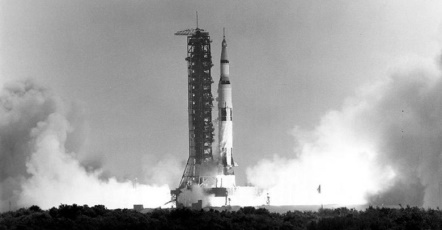 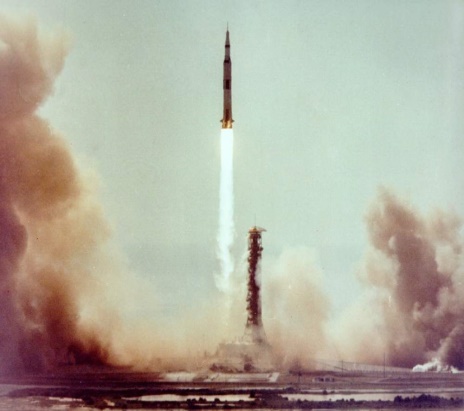 The Saturn V RocketMoon Landing ‘That’s one small step for man and a giant leap for mankind’ 